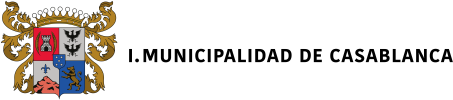 FORMULARIO POSTULACIÓN EXPOSITORES FIESTA COSTUMBRISTA QUINTAY - TUNQUEN - EL BATRO  2023Dirección de Relaciones Públicas, Protocolo, Cultura y TurismoDocumentos a presentar:- Copia Cedula de Identidad vigente a marzo de 2023.- Certificado Residencia del Postulante vigente a marzo de 2023, emitido por la JJ. VV de la localidad de Quintay-Tunquén-El Batro- Cartola Registro Social de Hogares actualizada (la dirección deberá ser concordante con el certificado de residencia). No se aceptará    documentación en proceso de trámite.- Registros fotográficos de productos disponibles a la venta (imágenes reales de todos los productos detallados en esta ficha de postulación y no obtenidas de internet).  No se aceptarán agregar ni cambiar productos fuera de los plazos de convocatoria.Requerimientos exclusivos para locales establecidos, cervecerías y foodtruck.-Patente Comercial vigente a marzo de 2023-Resolución Sanitaria vigente a marzo de 2023 Envasados y sellados- Resolución sanitaria vigente en la totalidad de sus productosEl postulante declara haber leído las bases y estar en acuerdo con lo estipulado, aceptando que el no cumplimiento de todos los requerimientos y documentación solicitada lo dejará inadmisible y fuera del proceso de evaluación. logísticaEl postulante acepta que esta actividad podría sufrir algún cambio de fecha y lugar, ser postergada o suspendida, por efectos de condiciones climáticas y/o por algún otro motivo de fuerza mayor. Esto se comunicará con hasta 24 horas de anticipación previo al evento.FIRMA DEL EMPRENDEDOR EN ACEPTACIÓN SEGÚN BASES DE POSTULACIÓNFERIA FIESTA COSTUMBRISTA QUINTAY-TUNQUEN-EL BATRO 2023Ilustre Municipalidad de Casablanca / Constitución #111 / Fono 32 22 77400 / www.municipalidadcasablanca.clNombre:RUT:Teléfono:Dirección:Localidad - E-Mail:              CATEGORÍA  (marque con x )              CATEGORÍA  (marque con x )              CATEGORÍA  (marque con x )              CATEGORÍA  (marque con x )              CATEGORÍA  (marque con x )              CATEGORÍA  (marque con x )ArtesaníaProductos Envasados y SelladosCerveceríaVinosDESCRIPCIÓN DEL EMPRENDIMIENTODESCRIPCIÓN DEL EMPRENDIMIENTODESCRIPCIÓN DEL EMPRENDIMIENTODESCRIPCIÓN DEL EMPRENDIMIENTODESCRIPCIÓN DEL EMPRENDIMIENTONombre del Stand¿Se encuentra formalizado?         Si                     No Indique RutempresaIndique RutempresaDescriba en breves palabras en que consiste su emprendimiento  Indique sus principales productos 1.1.4.4.  Indique sus principales productos 2.2.5.5.  Indique sus principales productos 3.3.6.6.Indique enlace web/redes    socialesSUSTENTABILIDAD Y CUIDADO MEDIOAMBIENTALSUSTENTABILIDAD Y CUIDADO MEDIOAMBIENTALSUSTENTABILIDAD Y CUIDADO MEDIOAMBIENTAL      Gastronomía,Cervecerías y productos envasados y sellados.Según lo estipulado en las bases, es un requerimiento obligatorio utilizar insumos compostables y orgánicos que generen desechos reutilizables (latas, vidrio, cartón, papel; cero plásticos)Según lo estipulado en las bases, es un requerimiento obligatorio utilizar insumos compostables y orgánicos que generen desechos reutilizables (latas, vidrio, cartón, papel; cero plásticos)Artesanía Las artesanías que produces, son en base o contienen algún elemento reciclado.        Si                     No